INFORMATIONS PRATIQUES POUR LES ACCOMPAGNATEURS


Cher accompagnateur,La date de lancement du Pédibus se rapproche à grands pas. Voici donc les informations pratiques pour la bonne organisation du Pédibus. Vous trouverez différents documents dans ce courrier :Les dates et horairesUn tableau-horaire reprenant les dates et heures auxquelles vous vous êtes inscrit pour accompagner le Pédibus. La liste des enfants participant au Pédibus.La liste des accompagnateurs du Pédibus avec leurs coordonnées. Si vous avez un empêchement pour effectuer l’un de ces trajets, veuillez contacter la personne qui vous suit dans ce listing.
Les règles du PédibusUne charte reprenant les rôles et engagements de l’accompagnateur que nous vous demandons de signer.Le lien vers la brochure éditée par la cellule EMSR du SPW : « Une sortie à pied avec mes élèves » : http://mobilite.wallonie.be/files/eDocsMobilite/EMSR/BROCHURE_marcher_en_groupe_SPW.pdfCette brochure vous aidera à augmenter la sécurité et la sérénité lors des déplacements du Pédibus.
Les assurancesDans sa mission, l’accompagnateur bénéficie d’une assurance prise par les organisateurs (voir fiche « assurances » pour plus d’informations).Si vous avez la moindre question, n’hésitez pas à contacter XXX, coordinateur du projet Pédibus, au XXX ou à l’adresse XXX.En espérant vous y retrouver nombreux, nous vous remercions d’avance pour votre participation ! l’organisation du Pédibus (en fonction des lignes, des horaires…)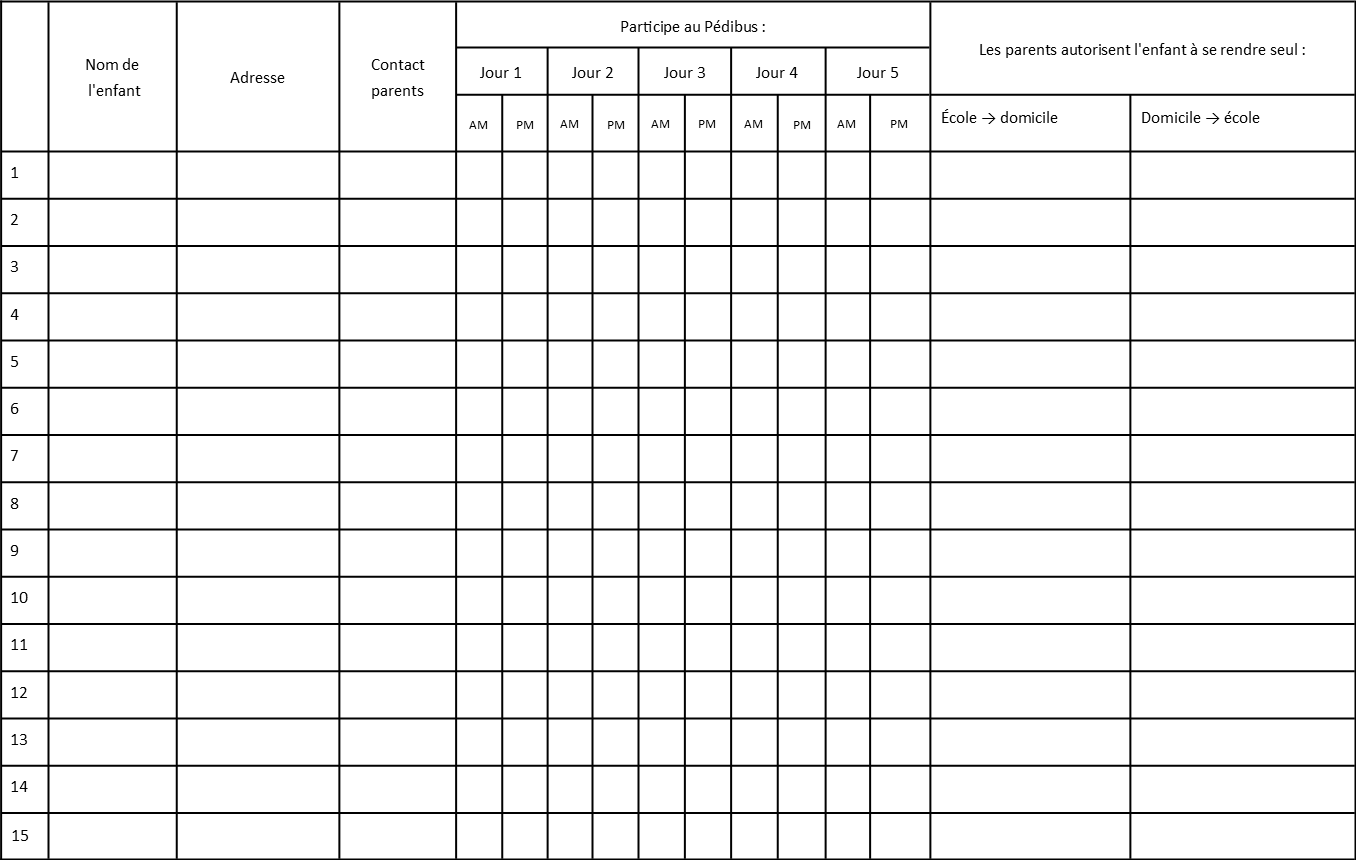 ÉTAPE 4 – Mise en placeSupport visuel pour les panneauxÉTAPE 5 – Formation et TestManuel d’auto-formation pour les accompagnateursLe lien vers la brochure réalisée par la cellule EMSR du SPW : « Une sortie à pied avec mes élèves » : http://mobilite.wallonie.be/files/eDocsMobilite/EMSR/BROCHURE_marcher_en_groupe_SPW.pdfCette brochure vous aidera à augmenter la sécurité et la sérénité lors des déplacements du Pédibus.ÉTAPE 5 – Formation et TestCharte pour les accompagnateursJe soussigné………………………………………………………………………………, accompagnant(e) du Pédibus,je m’engage à :assurer, à titre bénévole, l’encadrement du service de ramassage scolaire à pied pour le(s) jour(s) suivant(s) :Lundi – Mardi – Mercredi – Jeudi – VendrediAller – RetourLes règles et modalités d’accompagnement sont déterminées par les organisateurs (itinéraire choisi, horaire, etc.)Dans sa mission, l’accompagnateur bénéficie d’une assurance prise par les organisateurs (l’école) et couvrant sa responsabilité civile et professionnelle.recevoir les enfants avec bienveillance et créer un climat de sécurité et de respect. L’accompagnant a autorité sur le groupe.respecter les horaires du Pédibus et arriver à l’heure aux points de rendez-vous (arrêts).respecter le code de la route et rappeler aux enfants les règles élémentaires de sécurité et le bon comportement à adopter pour être en sécurité sur le chemin de l’école.prévenir mon/ma remplaçant/e en cas de nécessité.respecter la procédure fixé par le l'équipe de travail et l’école en cas des soucis sur le trajet (retard, accident, etc.)Signature : _____________________________ÉTAPE 5 – Formation et TestCourrier-horaire pour les accompagnateursCher accompagnant,La date de lancement du Pédibus se rapproche à grands pas. Voici donc les informations pratiques pour la bonne organisation du Pédibus. Vous trouverez différents documents dans ce courrier :Les dates et horairesUn tableau-horaire reprenant les dates et heures auxquelles vous vous êtes inscrit pour accompagner le Pédibus. La liste des enfants participant au Pédibus.La liste des accompagnateurs du Pédibus avec leurs coordonnées. Si vous avez un empêchement pour effectuer l’un de ces trajets, veuillez contacter la personne qui vous suit dans ce listing.Les règles du PédibusUne charte reprenant les rôles et engagements de l’accompagnant que nous vous demandons de signer.Le lien vers la brochure réalisée par la cellule EMSR du SPW : « Une sortie à pied avec mes élèves » : http://mobilite.wallonie.be/files/eDocsMobilite/EMSR/BROCHURE_marcher_en_groupe_SPW.pdfCette brochure vous aidera à augmenter la sécurité et la sérénité lors des déplacements du Pédibus.Les assurancesDans sa mission, l’accompagnateur bénéficie d’une assurance prise par les organisateurs (l’école) et couvrant sa responsabilité civile et professionnelle.Si vous avez la moindre question, n’hésitez pas à contacter XXX, coordinateur du projet Pédibus, au XXX ou à l’adresse XXX.ÉTAPE 5 – Formation et TestCourrier de confirmation aux parentsCher parent,Nous avons le plaisir de vous annoncer le lancement du Pédibus qui emmènera vos enfants à pied vers l’école de XXX à partir du XXX. Voici les aspects pratiques pour le bon déroulement du Pédibus :L’itinéraire et les arrêts (carte avec localisation des arrêts et itinéraire)Les horairesLe trajet aller :Le Pédibus démarre de l’arrêt n°1 à Xh.Il démarre de l’arrêt n°2 à Xh.Il démarre de l’arrêt n°3 à Xh.Il arrive à l’école à Xh.
Le trajet retour :Le Pédibus démarre de l’école à Xh.Il arrive à l’arrêt n°3 à Xh.Il arrive à l’arrêt n°2 à Xh.Il arrive à l’arrêt n°1 à Xh.IMPORTANTLes accompagnateurs reçoivent une liste des enfants participants. Si vous avez changé d’avis et vous n’inscrivez plus votre enfant; nous vous demandons de nous en tenir informer.  Cela évitera tout quiproquo ou inquiétude.
Personne à contacter : ……. (tel et e-mail)Merci de votre compréhension. Si vous avez la moindre question, n’hésitez pas à contacter XXX, coordinateur du projet Pédibus, au XXX ou à l’adresse XXX.ÉTAPE 5 – Formation et TestFormer les enfants participants                                                                                                                                                                                             Rappeler les règles élémentaires du code de la route applicables en toutes circonstances et des règles particulières pour le déplacement à pied: le guide “Le Code du P’tit Piéton” vous y aidera. Il est téléchargeable ici: https://www.tousapied.be/nos-projets/code-du-jeune-pieton/Vous souhaitez également leur donner des informations lors de déplacement en groupe, n’hésitez pas à aller voir le guide « Une sortie à pied avec mes élèves » : http://mobilite.wallonie.be/files/eDocsMobilite/EMSR/BROCHURE_marcher_en_groupe_SPW.pdfÉTAPE 5 – Formation et TestCharte pour les parents et les enfants participants                                                                                                                                                                                             Je soussigné, …………………………………………………………………………………………, participant(e) du Pédibus,je m’engage à respecter les règles suivantes :J’arrive à l’heure à l’arrêt du Pédibus.Je mets mon gilet fluorescent à chaque trajet.Je m’équipe en fonction de la météo.J’écoute les consignes de l’accompagnateur et je les respecte.Je respecte le code de la route pendant le trajet du Pédibus.Je marche calmement, sans gêner les autres.Je marche sur le trottoir ou l’accotementlors d’une traversée de rue, j’attends sur le trottoir jusqu’à ce que l’accompagnateur me dise de traverser.Au départ de l’école, j’attends au point de rendez-vous de ma ligne Pédibus.Signature, avec la mention “lu et approuvé” : Chers parents,Le Pédibus fonctionne comme un vrai bus, avec des horaires et des trajets fixes.Horaire et arrêtsL’enfant doit être à l’heure à l’arrêt prévu.Le Pédibus n’attend pas les retardataires.ResponsabilitéLes parents sont responsables de leurs enfants jusqu’à l’arrivée du Pédibus.Ils les déposent et viennent les chercher à l’arrêt du Pédibus. Si une autre personne vient chercher l’enfant, les parents informent l’accompagnant.Les accompagnateurs ne sont pas responsables du trajet entre l’arrêt et le domicile de l’enfant.Absence des enfantsEn cas d’absence, les parents excusent leur enfant le plus rapidement possible, en informant l’accompagnateur.Assurances et garantiesSur le plan des assurances, il appartient aux parents de détenir les assurances nécessaires pour garantir les dommages que leur enfant pourrait causer à un tiers (garantie responsabilité civile).Nom : .........................................................Prénom : .....................................................Date : ...............................Signature avec la mention “lu et approuvé” :ÉTAPE 6 – Lancement du PédibusSupport poster et banderoleVous pouvez les commander au 081/77 30 77 - 0478/28 33 39 ou par e-mail à emsr@spw.wallonie.be.ÉTAPE 6 – Lancement du PédibusInvitation à la presse pour l’inaugurationL’école de XXX inaugure son pédibusA l’heure où la sédentarité immobilise les enfants, l’école XXX vient de lancer, en collaboration avec…, son projet de Pédibus.
Un pédibus, c’est un autobus sans moteur, sans essence, sans émission de gaz à effet de serre… Autrement dit, un système de ramassage scolaire où le moyen de locomotion est la marche à pied. Cela fonctionne comme un autobus traditionnel : il y a une ou plusieurs lignes qui desservent l’école, des arrêts et des horaires.Comment ça marche ?Les accompagnateurs, ce sont des parents, grands-parents et instituteurs qui, chaque jour (ou tel jour) de la semaine jusqu’au terme de l’année scolaire, encadrent les enfants pour les conduire à l’école. En fin de journée, le trajet retour est également assuré. Comme pour une ligne de bus traditionnelle, les arrêts et les horaires sont bien définis. Les parents déposent les enfants le matin et XXX minutes plus tard maximum, ils sont à l’école, en pleine forme.(Noter ici les spécificités du projet Pédibus dans votre école).Les avantagesLe but premier des Pédibus est de désengorger les abords des écoles. Mais les Pédibus ont bien d’autres avantages ! Ils favorisent l’exercice physique, la socialisation, l’apprentissage des dangers de la rue et l’autonomie des enfants tout en réactivant la solidarité entre familles et générations. Par ailleurs, la marche est un moyen de transport accessible à une grande majorité de la population, indépendamment de l’âge et du statut social. Fortement répandus dans d’autres pays, comme la Suisse, les Pédibus offrent une solution aux problèmes de mobilité fréquemment rencontrés aux abords des écoles.Pour en savoir plus sur ce projet, nous vous donnons rendez-vous à l’école XXXX à XXX pour l’inauguration officielle du Pédibus.Pour tout complément d’information, n’hésitez pas à prendre contact avec XXX.ÉTAPE 6 – Lancement du PédibusInvitation à l’inauguration pour les « officiels »Inauguration du Pédibus de l’école de XXXDate et heureL’école XXX a le plaisir de vous inviter à l’inauguration de son Pédibus qui emmènera les élèves à pied vers l’école de à partir du XXX.Au programme (exemple) :- 8h30 : Accueil du Pédibus à l’école- 8h30-9h : Discours de XXX, Échevin de la Mobilité de XXX et de XXX, Directeur de l’école de XXX - 12h00 : Petit-déjeunerLieu de rendez-vous :Au départ du Pédibus : à Xh adresse de l’arrêt n°1À l’arrivée du Pédibus : à 8h30 dans la cour de l’écoleMerci de bien vouloir confirmer votre participation :
par téléphone au XXX ou par mail : adresse mailÉTAPE 7 – Évaluation du projet et poursuite de celui-ci. (parents)Formulaires d’évaluation du Pédibus (organisation, pertinence des lignes et des arrêts, accompagnement, infrastructures…) pour les parents.Chers parents,Le Pédibus de l’école XXX a été inauguré le XXX dernier et circule tous les XXX depuis ce jour. Afin d’évaluer l’intérêt du Pédibus pour les parents et d’étudier l’opportunité de sa prolongation, pourriez-vous répondre au questionnaire ci-dessous, votre collaboration est importante. Vous pouvez le rendre à l’enseignant de votre enfant pour le XXX au plus tard. Un Pédibus a été mis en place depuis le XXX.□ Je n’étais pas au courant.□ L’information m’est parvenue, mais le fonctionnement du Pédibus n’était pas compréhensible.□ L’information m’est parvenue et le fonctionnement du Pédibus était compréhensible.Depuis le XXX dernier, votre enfant a-t-il participé au Pédibus ?□ Oui□ NonSi oui, combien de fois votre enfant a-t-il participé au Pédibus depuis le XXX : ….……………………………Si votre enfant a utilisé le Pédibus, l’a-t-il fait :□ Le matin□ Le soirA quel arrêt votre enfant a-t-il rejoint le Pédibus ?□ Arrêt n°1□ Arrêt n°2□ Arrêt n°3Selon vous, l’itinéraire et l’emplacement des arrêts sont-ils adaptés ?□ Oui□ NonSi votre réponse est « non », expliquez : ………………………………………………………………………………………………………………………………………………………………………………………………………………………………………………………………………………………………………L’itinéraire et l’emplacement des arrêts sont-ils sécurisés ?□ Oui□ NonSi votre réponse est « non », expliquez : …………………………………………………………………………………………………………………………………………………………..……………………………………………………………………………………………………………………………………………………Etes-vous satisfait de l’accompagnement pour les enfants tout au long de l’itinéraire?□ Oui□ Non□ Remarque : ………………………………………………………………………………………………………………………………….Si votre enfant n’a pas participé au Pédibus, pouvez-vous nous indiquer les raisons principales ?□ Nous habitons trop loin□ Nous habitons trop près□ Notre enfant est trop jeune□ Nous préférons l’accompagner□ Nous préférons y aller en voiture□ Nous étions trop loin d’un arrêt□ C’est trop dangereux□ Autre : …………………………………………………………………………………………………………………………………………Dans le cadre du Pédibus, des aménagements ont été mis en place (panneaux, barrières, nouveau passage pour piétons, …),comment trouvez-vous?□ Utiles□ Sécurisants□ Inutiles□ Risque de danger accru□ Autres: ……………………………………………………………………………………………………………………………………….Pensez-vous que la mise en place d’un Pédibus sécurise l’accès à l’école pour les enfants :□ Oui□ Non□ Sans avisA votre avis, cette initiative doit-elle être poursuivie dans l’école ?□ Oui□ Non□ Sans avisSeriez-vous prêt à participer à l’ouverture d’une nouvelle ligne ?□ Oui□ NonSi vous n’étiez pas accompagnateurs jusqu’à présent, seriez-vous prêts à rejoindre l’équipe d’accompagnateurs dans l’avenir ?□ Oui□ NonRemarques / avis supplémentaires :……………………………………………………………………………………………………………………………………………………………………………………………………………………………………………………………………………………………………………………………………………………………………………………………………………………………………………………………………………………………………………………………………………………………………………………………………………………………………………………………………………………………………………………………………………………………………………………………………………………………………………………………………………………………………………………………………………………………………………………………………………………………………………………………………………………………………………………….Merci pour votre collaboration !ÉTAPE 7 – Évaluation du projet et poursuite de celui-ci. (accompagnateurs)Formulaires d’évaluation du Pédibus (organisation, pertinence des lignes et des arrêts, accompagnement, infrastructures…) pour les accompagnateurs.Chers accompagnateurs,Grâce à vous, le Pédibus de l’école XXX a été inauguré le XXX dernier et circule tous les XXX depuis ce jour. Afin d’évaluer son fonctionnement et d’étudier l’opportunité de sa prolongation, pourriez-vous répondre au questionnaire ci-dessous et le rendre à XXX pour le XXX au plus tard ?Lignes, itinéraires et arrêtsSelon vous, l’itinéraire et l’emplacement des arrêts sont-ils adaptés ?□ Oui□ NonSi votre réponse est « non », expliquez : …………………………………………………………………………………………………………………………………………………………..……………………………………………………………………………………………………………………………………………………………L’itinéraire et l’emplacement des arrêts sont-ils sécurisés ?□ Oui□ NonSi votre réponse est « non », expliquez : …………………………………………………………………………………………………………………………………………………………..……………………………………………………………………………………………………………………………………………………………Avez-vous rencontré des points noirs/dangers sur l’itinéraire ?□ Oui□ NonSi votre réponse est « oui », expliquez : …………………………………………………………………………………………………………………………………………………………...……………………………………………………………………………………………………………………………………………………………HorairesLes horaires sont-ils adaptés (heures de rendez-vous à chaque arrêt) ?□ Oui□ NonSi votre réponse est « non », expliquez : …………………………………………………………………………………………………………………………………………………………...……………………………………………………………………………………………………………………………………………………………La fréquence du Pédibus est-elle suffisante (nombre de jours par semaine) ?□ Oui□ NonSi votre réponse est « non », expliquez : …………………………………………………………………………………………………………………………………………………………….…………………………………………………………………………………………………………………………………………………………….CommunicationLes informations d’organisation du Pédibus qui vous ont été transmises étaient-elles claires ?□ Oui□ NonSi votre réponse est « non », expliquez : …………………………………………………………………………………………………………………………………………………………...……………………………………………………………………………………………………………………………………………………………Les autres informations transmises vous ont-elles été utiles (brochure « Une sortie à pied avec mes élèves », charte des accompagnateurs…) ?□ Oui□ NonSi votre réponse est « non », expliquez : …………………………………………………………………………………………………………………………………………………………...……………………………………………………………………………………………………………………………………………………………Avez-vous des besoins, des attentes en tant que accompagnateurs auxquels nous pourrons répondre ou vous aider? …………………………………………………………………………………………………………………………………………………………...……………………………………………………………………………………………………………………………………………………………InfrastructureDans le cadre du Pédibus, des aménagements ont été mis en place (panneaux, barrières, nouveau passage pour piétons, …),comment trouvez-vous?□ Utiles□ Sécurisants□ Inutiles□ Risque de danger accru□ Autres: ……………………………………………………………………………………………………………………………………….La suitePensez-vous que la mise en place du Pédibus sécurise l’accès à l’école pour les enfants :□ Oui□ Non□ Sans avisA votre avis, cette initiative doit-elle être poursuivie dans l’école ?□ Oui□ Non□ Sans avisSeriez-vous prêt à participer à l’ouverture d’une nouvelle ligne ?□ Oui□ NonEtes-vous prêt à renouveler votre rôle d’accompagnant dès la reprise du Pédibus ?□ Oui□ NonRemarques / avis supplémentaires :…………………………………………………………………………………………………………………………………………………………………………………………………………………………………………………………………………………………………………………………………………………………………………………………………………………………………………………………………………………………………………………………………………………………………………………………………………………………………………………………………………………………………………………………………………………………………………………………………………………Merci pour votre collaboration !ÉTAPE 7 – Évaluation du projet et poursuite de celui-ci.
Liste d’actions de relance et de pérennisationAfin de rendre durable la dynamique des lignes de Pédibus, le travail doit se poursuivre au-delà de cette première expérience.Comment faire ?Une communication dynamique et cibléeProposer l’inscription aux Pédibus en même temps que l’inscription scolaire pour les nouveaux parents,Afficher les certificats, chartes, informations sur les trajets, dessins des enfants dans l’école, pour témoigner du projet et amener les parents à y adhérer,Impliquer tous les acteurs lors du renouvellement des chartes,Se faire connaître dans la continuité : inviter à nouveau les médias à rappeler l’existence du projet et faire un petit bilan,Organiser un événement festif pour l’année scolaire suivante. Y réfléchir dès la fin de l’année.Le point des acteursUn bilan est nécessaire afin d’échanger et partager chaque point de vue avec ses réalités et difficultés propres.diagnostic général et ciblé selon les lignes,ajustement des mesures prises dans les itinéraires (modifications ou ajout de lignes, horaires, arrêts), ou même des chartes,bilan de l’implication de chaque acteur, des problèmes rencontrés ou attentes insatisfaites.Le maintien de la motivation est primordial et nécessite une implication la plus large possible, il faut notamment :entretenir une sensibilisation des nouveaux parents, des élèves et de l’équipe pédagogique,obtenir le plus grand nombre de bénévoles au sein du Pédibus, et pour cela ne pas hésiter à faire appel aux clubs de 3ème âge, associations de randonneurs, grands-parents, voisins…,garder soudé et peut-être ouvrir l'équipe de travail.informer et sensibiliser les nouveaux élèves, par l’intermédiaire des enfants prenant le Pédibus. Pourquoi pas faire une système de parrainage.relancer l’information et sensibilisation des élèves.Élargissement ou recherche d’adultes accompagnateurs volontairesIl faut régulièrement recruter de nouveaux accompagnateurs pour assurer la stabilité du Pédibus (notamment au début d’une nouvelle année scolaire). Pour cela :recruter par le biais des associations de parents d’élèves et maintenir la coopération avec l’école (mise à jour des coordonnées des parents),mettre à jour le panneau d’affichage devant l’école, le site internet, ou le bulletin d’information de l’école,distribuer des tracts devant l’école pour relancer la dynamique,organiser des réunions en invitant les parents témoins, des intervenants, à l’occasion d’une collation…L’évaluation du projetIl est important de faire le bilan au moins une fois par an.déterminer des indicateurs pour avoir une grille d’évaluation rigoureuse, pour pouvoir comparer d’année en année. Le bilan est utile pour :estimer l’impact de la mise en place du Pédibus,faire un point sur les éléments à rectifier ou améliorer.Pour ce faire, et outre le bilan « quantitatif », il convient de :considérer le point de vue de l’enfant : leur faire écrire un petit texte ou un dessin avec la collaboration des enseignants,considérer le point de vue des parents : leur appréciation des premières semaines, leur implication ou désistement, leurs idées,identifier les points de sécurité qui restent problématiques,évaluer l’adaptation des lignes et itinéraires : faut-il les réduire du fait d’une trop grande lourdeur ou au contraire les accroître pour inclure davantage d’habitants/élèves,adapter les plannings : déterminer les jours à rajouter si la ligne n’est pas quotidienne ou le moyen de la rendre plus flexible,évaluer la communication aux parents (certains seraient prêts à s’engager mais n’ont pas encore "fait le pas »), privilégier le contact direct qui est la seule manière d’en décider certains.Etc….LIGNE N°1 – Semaine du date au dateLIGNE N°1 – Semaine du date au dateLIGNE N°1 – Semaine du date au dateLIGNE N°1 – Semaine du date au dateLIGNE N°1 – Semaine du date au dateMATINArrêt n°1AdresseMATINArrêt n°2AdresseMATINArrêt n°3AdresseAPRÈS-MIDILundiNom de l’accompagnant 1Nom de l’accompagnant 2LundiListe des enfants :Nom de l’enfant 1Nom de l’enfant 2Nom de l’enfant 3Nom de l’enfant 4Nom de l’enfant 5MardiMardiMercrediMercrediJeudiJeudiVendrediVendrediDate :Heure :Lieu : Personnes de contact :